Maciej Krużewski				                        Toruń, dnia 26.01.2023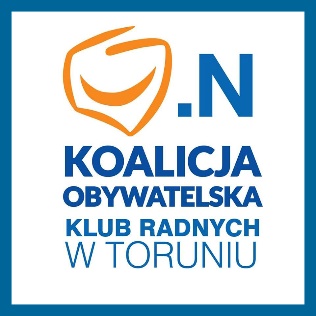 Bartosz SzymanskiMargareta Skerska-RomanRadni Miasta Torunia						Szanowny PanMichał Zaleski						Prezydent Miasta ToruniaINTERPELACJA RADNYCH KOALICJI OBYWATELSKIEJPowołując się na § 18 Statutu Rady Miasta Torunia oraz w nawiązaniu do § 36 ust. 2 Regulaminu Rady Miasta Torunia przekazujemy interpelację radnych klubu Koalicji Obywatelskiej skierowaną do Pana Prezydenta w sprawie: realizacji obowiązku właściwego administrowania/zarządzania nieruchomością przy ulicy Kościuszki 42.	Zgodnie z informacjami przekazanymi nam przez współwłaściciela kamienicy przy ulicy Kościuszki 42, która jest współwłasnością Gminy Miasta Torunia, Zakład Gospodarki Mieszkaniowej, który administruje częścią należącą do miasta, w niewłaściwy sposób wywiązuje się ze swoich obowiązków zarządcy/administratora.	Na wyraźne żądania jednego ze współwłaścicieli (przekazywane drogą elektroniczną), nie są zwoływane regularne zebrania, nie jest przestawiane sprawozdanie finansowe i informacje dotyczące sytuacji finansowej nieruchomości i wspólnoty, a szczególnie kredytu zaciągniętego na potrzeby remontowe budynku. Oprócz tego kamienica wymaga remontów i bieżących napraw, które dotyczą m. in. wymiany drzwi wejściowych, okien na klatce schodowej i okien piwnicznych, co jest przez zarządcę/administratora bagatelizowane.Z uwagi na powyższe zwracamy się do Pana Prezydenta z następującymi zapytaniami:Kiedy zwołano ostatnie zebranie wspólnoty przy ulicy Kościuszki 42 i czy jest z niego sporządzony protokół oraz czy zapoznano z nim strony?Czy współwłaścicielom przedstawiono sprawozdanie finansowe za lata 2021 i 2022 oraz informacje dotyczące sytuacji finansowej i zaciągniętych zobowiązań finansowych – jeśli tak to kiedy?Jakie potrzeby remontowe na rok 2023 zostały zaplanowane przez administratora/zarządcę budynku?Z poważaniemMaciej KrużewskiMargareta Skerska-Roman Bartosz Szymanski